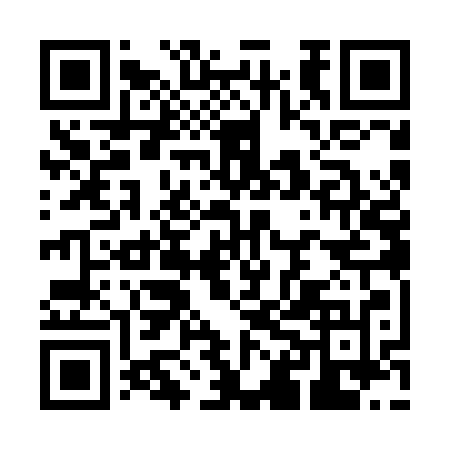 Ramadan times for Tamme, EstoniaMon 11 Mar 2024 - Wed 10 Apr 2024High Latitude Method: Angle Based RulePrayer Calculation Method: Muslim World LeagueAsar Calculation Method: HanafiPrayer times provided by https://www.salahtimes.comDateDayFajrSuhurSunriseDhuhrAsrIftarMaghribIsha11Mon4:174:176:3512:183:556:026:028:1212Tue4:144:146:3212:183:576:046:048:1413Wed4:104:106:2912:173:596:076:078:1714Thu4:074:076:2612:174:016:096:098:2015Fri4:044:046:2412:174:036:116:118:2316Sat4:004:006:2112:164:056:146:148:2617Sun3:573:576:1812:164:076:166:168:2818Mon3:533:536:1512:164:096:186:188:3119Tue3:503:506:1212:164:106:216:218:3420Wed3:463:466:0912:154:126:236:238:3721Thu3:423:426:0612:154:146:266:268:4022Fri3:383:386:0312:154:166:286:288:4323Sat3:353:356:0012:144:186:306:308:4624Sun3:313:315:5712:144:206:336:338:5025Mon3:273:275:5412:144:226:356:358:5326Tue3:233:235:5112:144:246:376:378:5627Wed3:193:195:4812:134:256:406:408:5928Thu3:153:155:4512:134:276:426:429:0329Fri3:113:115:4212:134:296:456:459:0630Sat3:073:075:3912:124:316:476:479:0931Sun4:024:026:361:125:327:497:4910:131Mon3:583:586:331:125:347:527:5210:162Tue3:543:546:301:115:367:547:5410:203Wed3:493:496:271:115:387:567:5610:244Thu3:453:456:241:115:397:597:5910:285Fri3:403:406:211:115:418:018:0110:316Sat3:353:356:181:105:438:048:0410:357Sun3:303:306:151:105:458:068:0610:398Mon3:253:256:121:105:468:088:0810:449Tue3:203:206:101:095:488:118:1110:4810Wed3:153:156:071:095:508:138:1310:52